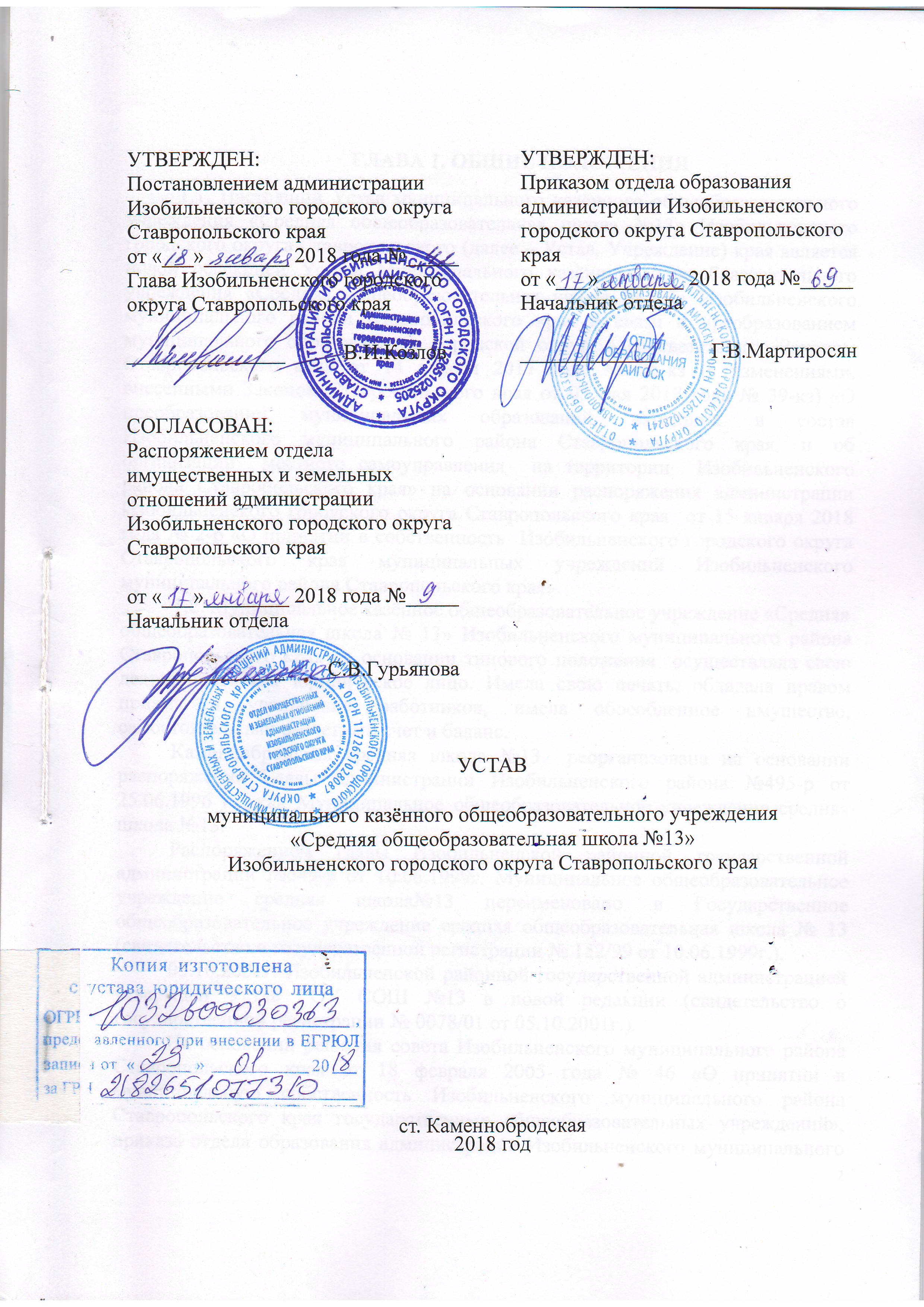 УСТАВмуниципального казённого общеобразовательного учреждения «Средняя общеобразовательная школа №13» Изобильненского городского округа Ставропольского краяст.Каменнобродская2018 годГЛАВА 1. ОБЩИЕ ПОЛОЖЕНИЯ1.1. Настоящий Устав муниципального казённого общеобразовательного учреждения «Средняя общеобразовательная школа №13» Изобильненского городского округа Ставропольского (далее – Устав, Учреждение) края является новой редакцией Устава Муниципального казённого общеобразовательного учреждения «Средняя общеобразовательная школа № 13» Изобильненского муниципального района Ставропольского края в связи с преобразованием муниципального образованияв городской округ, в соответствии с Законом Ставропольского края от 14 апреля 2017 года № 35-кз (с изменениями, внесенными ЗакономСтавропольского края от 05 мая 2017 года № 39-кз) «О преобразовании муниципальных образований, входящих в состав Изобильненского муниципального района Ставропольского края, и об организации  местного самоуправления  на территории  Изобильненского района Ставропольского края»на основании распоряжения администрации Изобильненского городского округа Ставропольского края  от «15» января 2018 года №2-р «О принятии в собственность  Изобильненского городского округа Ставропольского края  муниципальных учреждений Изобильненского муниципального района Ставропольского края».1.2. Муниципальное казённое общеобразовательное учреждение «Средняяобщеобразовательная школа № 13» Изобильненского муниципального района Ставропольского края на основании типового положения  осуществляла свою деятельностькак юридическое лицо. Имела свою печать, обладала правом приема и увольненияработников, имела обособленное имущество, самостоятельный расчетный счет и баланс.Каменнобродская средняя школа №13  реорганизована на основании распоряжения Главы администрации Изобильненского района №495-р от 25.06.1996 г.  как Муниципальное общеобразовательное учреждение средняя школа №13.Распоряжением главы Изобильненской районной государственной администрации №649-р от 10.06.1999г. Муниципальное общеобразовательное учреждение средняя школа№13 переименовано в Государственное общеобразовательноеучреждение средняя общеобразовательная школа № 13 (свидетельство о государственной регистрации № 152/99 от 10.06.1999г.).05.10.2001г. Изобильненской районной государственной администрациейутвержден Устав ГОУ СОШ №13 в новой редакции (свидетельство огосударственной регистрации № 0078/01 от 05.10.2001г.).На основании решения совета Изобильненского муниципального района Ставропольского края от 18 февраля 2005 года № 46 «О принятии в муниципальную собственность Изобильненского муниципального района Ставропольского края государственных общеобразовательных учреждений», приказа отдела образования администрации Изобильненского муниципального района Ставропольского края от 18 февраля 2005 года № 19/4 «О переименовании образовательных учреждений Изобильненского муниципального района» Государственное общеобразовательное учреждение «Средняя общеобразовательная школа № 13» переименовано в Муниципальное общеобразовательное учреждение «Средняя общеобразовательная школа № 13».Муниципальное казённое общеобразовательное учреждение «Средняя общеобразовательная школа №13» Изобильненского муниципального района Ставропольского края создана путем изменения типа существующего муниципального общеобразовательного учреждения «Средняя общеобразовательная школа № 13» в соответствии с Гражданским кодексом Российской Федерации, Федеральным законом от 08 мая 2010 года № 83-ФЗ «О внесении изменений в отдельные законодательные акты Российской Федерации в связи с совершенствованием правового положения государственных (муниципальных) учреждений», постановлением администрации Изобильненского муниципального района Ставропольского края от 01 декабря 2010 года № 520 «Об изменении типа бюджетных учреждений Изобильненского района Ставропольского края в целях создания казенных учреждений Изобильненского района, а также изменения типа казенных учреждений Изобильненского района в целях создания бюджетных учреждений Изобильненского района».1.3. Полное наименование Учреждения:муниципальное казённое общеобразовательное учреждение «Средняя общеобразовательная школа №13» Изобильненского городского округа Ставропольского края.Сокращенное наименование Учреждения: МКОУ «СОШ№13» ИГОСК.Использование полного и сокращенного наименований имеет равную юридическую силу. Организационно-правовая форма: учреждение.Тип учреждения: казённое.Тип образовательной организации: общеобразовательная организация. 1.4. Учреждение является некоммерческой организацией и не ставит извлечение прибыли основной целью своей деятельности.1.5. Учредителем Учреждения и собственником его имущества является Изобильненскийгородской округ Ставропольского края (далее – городской округ). Функции и полномочия учредителя Учрежденияосуществляетадминистрация Изобильненского городского округа Ставропольского края (далее – администрациягородского округа)черезотдел образования администрации Изобильненского городского округа Ставропольского края (далее –отдел образования).Функции и полномочия собственника имущества Учреждения осуществляетадминистрациягородского округа через отдел имущественных и земельных отношений администрации Изобильненского городского округа Ставропольского края (далее - отдел).1.6. Место нахождения Учреждения: Юридический и фактический адрес: 356125, Ставропольский край,Изобильненский район, ст.Каменнобродская, ул. Ленина, 31.Образовательная деятельность осуществляется по адресу: 356125, Ставропольский край,Изобильненский район, ст.Каменнобродская, ул. Ленина, 31.1.7.Учреждение филиалов  и представительств не имеет.1.8. Образовательная деятельность в Учреждении осуществляется на русском языке.1.9.Учреждение является юридическим лицом и обладает всеми правами, предусмотренными гражданским законодательством Российской Федерации для юридических лиц, имеет самостоятельный баланс, счета в территориальном органе Федерального казначейства, открытые в соответствии с законодательством Российской Федерации, печать, штампы, бланки и имущество, на праве оперативного управления, находящееся в собственностигородского округа, необходимое для осуществления своих функций. 1.10. Права Учреждения, как юридического лица  в части ведения уставной деятельности, а так же административной и финансово-хозяйственной деятельности возникают с момента его государственной регистрации.1.11. Право на ведение образовательной деятельности и получение льгот, установленных законодательством Российской Федерации, возникают у Учреждения с момента выдачи ему лицензии (разрешения).1.12. Учреждениев своей деятельности руководствуется Конституцией Российской Федерации, федеральными законами, указами и распоряжениями Президента Российской Федерации, постановлениями и распоряжениями Правительства Российской Федерации, иными нормативными правовыми актами Российской Федерации, Уставом (Основным Законом) Ставропольского края, законами Ставропольского края и иными нормативными правовыми актами Ставропольского края, Уставом Изобильненского городского округа Ставропольского края и иными муниципальными правовыми актами городского округа, а также настоящим Уставом.1.13. Учреждение от своего имени приобретает и осуществляет имущественные и неимущественные права, несет обязанности, выступает в суде в качестве истца и ответчика.Муниципальные контракты, иные договоры, подлежащие исполнению за счет бюджетных средств, Учреждение заключает от имени городского округа в пределах доведенных Учреждению лимитов бюджетных обязательств, если иное не установлено Бюджетным кодексом Российской Федерации, и с учетом принятых и не исполненных обязательств.1.14. Учреждениев соответствии с действующим законодательством обеспечивает на своем официальном сайте в сети Интернет открытость и доступность информационных образовательных ресурсов, содержащих регулярно обновляемую информацию о деятельности Учреждения, и документы, регламентирующие функционирование Учреждения. ГЛАВА 2. ЦЕЛИ,ПРЕДМЕТ И ВИДЫ ДЕЯТЕЛЬНОСТИУЧРЕЖДЕНИЯ2.1. Основной целью деятельности Учреждения является образовательная деятельность по образовательным программам начального общего, основного общего и среднего общего образования. 2.2. Деятельность Учреждения направлена также на реализацию дополнительных общеобразовательных программ. 2.3. Предметом деятельности Учреждения является обучение, воспитание и развитие обучающихся в интересах человека, семьи, общества и государства, создание благоприятных условий для разностороннего развития личности. 2.4. Учреждение реализует общеобразовательные программы начального общего, основного общего и среднего общего образования. Учреждение реализует дополнительные общеобразовательные программы художественно-эстетической, военно-патриотической,  социально-педагогической, физкультурно-спортивной направленности.2.5. Образование обучающихся с ограниченными возможностями здоровья может быть организовано в Учреждении совместно с другими обучающимися. 2.6. Учреждение осуществляет следующие основные виды деятельности:– реализация  основных общеобразовательных программ начального общего образования; основных общеобразовательных программ основного общего образования;основных общеобразовательных программ среднего общего образования;дополнительных образовательных программ;– обучение обучающихся с учетом потребностей, возможностей личности в очной, очно-заочной или заочной форме. Допускается сочетание различных форм получения образования в данном Учреждении и вне Учреждения (в форме семейного образования и самообразования) и форм обучения обучающихся;  обучение на дому;обучение по индивидуальному учебному плану в пределах осваиваемыхобразовательных программ; обучение детей с ограниченными возможностями здоровья по адаптированной основной общеобразовательной программе с согласия родителей (законных представителей), на основании рекомендаций психолого-медико-педагогической комиссии; предоставление специальных условий обучения детей с ограниченными возможностями здоровья, детей инвалидов; реализация дополнительных образовательных программ по направленностям: общеобразовательная программа социально-педагогической направленности; общеобразовательная программа художественно-эстетической направленности; общеобразовательная программа военно-патриотической направленности; общеобразовательная программа физкультурно-спортивной направленности; – организация групп продленного дня по запросам родителей (законных представителей) несовершеннолетних(в том числе на платной основе во 2- 4 классах);	– воспитательная работа с обучающимися в интересах личности, общества, государства;  реализация внеурочной деятельности;– оказание психолого-педагогической поддержки обучающимся Учреждения в их самообразовательной деятельности, родителям (законным представителям) в воспитании обучающихся;  коррекция нарушений в развитии устной и письменной речи обучающихся, услуги логопеда;  осуществление индивидуально-ориентированной педагогической, психологической, социальной и медицинской помощи обучающимся.– осуществление профориентационной работы; обеспечение занятости обучающихся в летний период, в каникулярное время,организация досуга, оздоровления, отдыха;функционирование пришкольного оздоровительного лагеря с дневнымпребыванием детей в летний период;организация деятельности по охране здоровья обучающихся; организация питания обучающихся;организация профилактики употребления психоактивных веществ;– организация физкультурно-оздоровительных и спортивно-массовых мероприятий с обучающимися; – осуществление педагогической поддержки деятельности детских общественных объединений Учреждения; – организациямероприятий различной направленности для субъектов образования: обучающихся, родителей (законных представителей) обучающихся, педагогов, других субъектов образования; – проведение мониторинговых исследований образовательной деятельности Учреждения различной направленности; – проведение просветительской и методической работы с участниками образовательного процесса; – информационно - коммуникационное обслуживание обучающихся и работников Учреждения в соответствии с их запросами на основе использования широкого доступа к печатным и электронным образовательным и информационным ресурсам, а также к Интернет-ресурсам в рамках реализации уставных целей Учреждения, включающее: библиотечное, информационно-библиографическое обслуживание на основе широкого доступа к фондам библиотеки и медиатеки; – информирование участников образовательного процесса и общественности о ходе и результатах образовательного процесса.2.7. Особенностью образовательной деятельности Учреждения являетсяпрофильное обучение на уровне среднего общего образованияи предпрофильное обучение на уровне основного общего образования.2.8. Учреждение вправе осуществлять иные виды деятельности, не являющиеся основными видами деятельности, лишь постольку, поскольку это служит достижению целей, ради которых оно создано, и соответствующие указанным целям, при условии, что такая деятельность указана в настоящем Уставе. К иным видам деятельности Учреждения относятся:  создание и реализация любых видов интеллектуального продукта;  продажа поделок, сувениров, игрушек, сделанных обучающимися;  выполнение копировальных и множительных работ, услуг по тиражированию учебных, учебно-методических и других материалов;  пользование библиотечным фондом;  преподавание специальных курсов и дисциплин (модулей);  услуги психологической службы, в том числе: диагностика уровня психического, физического развития и отклонений в поведении обучающихся, психокоррекционная и психопрофилактическая работа с обучающимися, возможно индивидуальное консультирование.Учреждение может оказывать физическим и юридическим лицам,  в том числе обучающимся, на основании договоров с ними, платные дополнительные образовательные услуги, не предусмотренные основными образовательными программами и федеральными государственными образовательными стандартами, за счет бюджетных и внебюджетных ассигнований (на добровольной основе).Платная образовательная деятельность Учреждения не может быть осуществлена взамен и (или) в рамках образовательной деятельности, финансируемой за счет бюджетных ассигнований.2.9. Учреждение не вправе осуществлять виды деятельности, не предусмотренные настоящим Уставом.ГЛАВА 3. ОРГАНИЗАЦИЯ ДЕЯТЕЛЬНОСТИ И УПРАВЛЕНИЕ УЧРЕЖДЕНИЕМ3.1. Управление Учреждением осуществляется в соответствии с законодательством Российской Федерации, Ставропольского края, муниципальными правовыми актами городского округа и настоящим Уставом на основе сочетания принципов единоначалия и коллегиальности.3.2. Администрация городского округаосуществляет следующие функции и полномочия учредителя в установленном порядке:3.2.1. Выполняет функции и полномочия учредителя Учреждения при его создании, реорганизации, изменении типа и ликвидации;3.2.2. Утверждает УставУчреждения и вносимые в него изменения;3.2.3. Определяет порядок составления и утверждения отчета о результатах деятельности Учреждения и об использовании закрепленного за ним муниципального имущества в соответствии с общими требованиями, установленными министерством финансов Российской  Федерации;3.2.4. По предложению отдела образованияподготавливает проект правового акта о создании, реорганизации и ликвидации Учреждения, в порядке, установленном законодательством Российской Федерации и муниципальными правовыми актами городского округа;3.2.5. Согласовывает Учреждению распоряжение движимым и недвижимым имуществом, в том числе передачу его в аренду или безвозмездное пользование, а также иное распоряжение имуществом, предусматривающее переход прав владения, пользования или распоряжения на данное имущество третьим лицам;     3.2.6. Осуществляет контроль за деятельностьюУчреждения в  пределах своей компетенции в соответствии с законодательством Российской Федерации, муниципальными правовыми актами городского округа;3.2.7. Осуществляет иные функции и полномочия учредителя в соответствии с законодательством Российской Федерации, муниципальными правовыми актами городского округа.3.3.  Отдел образования осуществляет следующие функции и полномочия учредителя в установленном порядке:3.3.1. Утверждает Устав Учреждения и вносимые в него изменения, и другие документы в соответствии с действующим законодательством;3.3.2. Назначает руководителя Учреждения и прекращает его полномочия;3.3.3. Заключает и прекращает трудовой договор с руководителем Учреждения;3.3.4. Проводит аттестацию руководителя  Учреждения;3.3.5. Устанавливает руководителю Учреждения размер должностного оклада, стимулирующих и компенсационных выплат;3.3.6. Согласовывает создание и ликвидацию филиалов Учреждения, открытие и закрытие его представительств;3.3.7. Вносит в администрацию городского округа предложение о реорганизации  Учреждения;3.3.8. Вносит в администрацию городского округа предложение о ликвидации  Учреждения; 3.3.9. Осуществляет финансовое обеспечение деятельности Учреждения;3.3.10. Устанавливает порядок составления, утверждения и ведения бюджетной сметы Учреждения в соответствии с общими требованиями, установленными министерством финансов Российской Федерации;3.3.11. Согласовывает Учреждению распоряжение движимым и недвижимымимуществом, в том числе передачу его в аренду или безвозмездное пользование, атакже иное распоряжение имуществом, предусматривающее переход праввладения, пользования или распоряжения на данное имущество третьим лицам;3.3.12. Вносит в отдел предложение о закреплении за Учреждением на праве оперативного управления движимого и недвижимого имущества;3.3.13. Вносит в отдел предложения об изъятии из оперативного управления  Учреждения излишнего, неиспользуемого или используемого не по назначению движимого и недвижимого имущества;3.3.14. Осуществляет контроль за деятельностьюУчреждения в  пределах своей компетенции в соответствии с муниципальными правовыми актами городского округа;3.3.15. Осуществляет иные функции и полномочия учредителя, установленные муниципальными правовыми актами городского округа и настоящим Уставом.3.4. Отдел в отношении Учреждения наделен следующими полномочиями:3.4.1. Согласовывает Устав Учреждения и вносимые в него изменения;3.4.2. Согласовывает проекты муниципальных правовых актов городского округа по вопросам создания, реорганизации, ликвидации Учреждения;3.4.3. Устанавливает и изменяет подведомственность Учреждения (осуществляет передачу в ведение другого органа администрации городского округа, на который возложены координация и регулирование деятельности в соответствующей отрасли (сфере управления) в соответствии с согласованными предложениями учредителя и органа администрации городского округа, в ведение которого предлагается передать Учреждение;3.4.4. Закрепляет в соответствии с согласованными предложениями отдела образования, если иное не установлено муниципальными правовыми актами городского округа, имущество за Учреждением на праве оперативного управления, а также осуществляет изъятие излишнего, неиспользуемого или используемого не по назначению имущества, закрепленного за Учреждением на праве оперативного управления или приобретенного Учреждением за счет средств, выделенных учредителем, на приобретение такого имущества;3.4.5.Согласовывает распоряжение имуществом, закрепленным за Учреждениемнаправе оперативного управления, за исключением сделок, связанных с отчуждениеммуниципального имущества, или в результате которых может возникнуть право наотчуждение муниципального имущества;3.4.6.Согласовывает сдачу в аренду имущества, закрепленного за Учреждениемнаправе оперативного управления;3.4.7. Осуществляет контрольза деятельностьюУчреждения в пределах своей компетенции в соответствии с законодательством Российской Федерации, муниципальными правовыми актами городского округа;3.4.8.Осуществляет иные функции и полномочия собственника всоответствии с законодательством Российской Федерации, муниципальнымиправовыми актами городского округа.3.5. Единоличным исполнительным органом Учреждения является директор, который осуществляет текущее руководство деятельностью Учреждения.Назначение на должность и освобождение от должности директора Учреждения, а также заключение, изменение и прекращение с ним трудового договора осуществляется отделом образования.Кандидат на должность директора Учреждения должен иметь высшее образование и соответствовать квалификационным требованиям, указанным в квалификационном справочнике, по соответствующей должности и (или) профессиональным стандартам.Запрещается занятие должности директора Учреждения лицом, которое не допускается к педагогической деятельности по основаниям, установленным трудовым законодательством.Кандидат на должность директора Учреждения проходит обязательную аттестацию. Порядок и сроки проведения аттестации кандидата на должность директора Учреждения устанавливаются отделом образования.Должностные обязанности директора Учреждения не могут исполняться по совместительству.3.6. Права, обязанности, ответственность Директора Учреждения, его компетенция в области управления Учреждением определяются в соответствии с действующим законодательством, а также настоящим Уставом. Директор Учреждения без доверенности действует от имени Учреждения, в том числе: 1) заключает гражданско-правовые и трудовые договоры от имени Учреждения, утверждает штатное расписание Учреждения, должностные инструкции работников;2) принимает локальные нормативные акты, регламентирующие деятельность Учреждения по вопросам, отнесенным к его компетенции настоящим Уставом, в порядке, установленном настоящим Уставом;3) от имени Учреждения распоряжается бюджетными средствами в соответствии с доведенными лимитами бюджетных обязательств и бюджетных ассигнований;4) выдает доверенности на право представительства от имени Учреждения, в т. ч. доверенности с правом передоверия; 5) издает приказы и распоряжения, дает поручения и указания, обязательные для исполнения всеми работниками Учреждения.3.6.1. Директор Учреждения осуществляет также следующие полномочия: 1) обеспечивает соблюдение законности в деятельности Учреждения; 2) планирует и организует работу Учреждения в целом и образовательную деятельность в частности, осуществляет контроль за ходом и результатами образовательной деятельности, отвечает за качество и эффективность работы Учреждения; 3) организует работу по подготовке Учреждения к лицензированию и государственной аккредитации; 4) принимает на работу и увольняет педагогических и иных работников Учреждения;5) устанавливает заработную плату работников Учреждения, в том числе оклады, надбавки и доплаты к окладам, компенсационные и стимулирующие выплаты; 6) утверждает графики работы и педагогическую нагрузку работников;7) издает приказы о зачислении в Учреждение, о переводе обучающихся в другой класс (на следующий год обучения); 8) организует обеспечение охраны жизни и здоровья обучающихся и работников; 9) организует осуществление мер социальной поддержки обучающихся Учреждения, защиту прав обучающихся; 10) обеспечивает учет, сохранность и пополнение учебно-материальной базы, учет и хранение документации; 11) организует делопроизводство; 12) принимает меры для защиты персональных данных и обеспечивает их соблюдение; 13) назначает ответственных лиц за соблюдение требований охраны труда, электробезопасности и пожарной безопасности в помещениях Учреждения;14) проводит совещания, инструктажи, иные действия со всеми работниками Учреждения по вопросам деятельности Учреждения;15) распределяет обязанности между работниками Учреждения;16) привлекает к дисциплинарной ответственности обучающихся и работников Учрежденияв соответствии с законодательством; 17) применяет меры поощрения к работникам Учреждения в соответствии с трудовым законодательством, а также в установленном порядке представляет работников к поощрениям и награждению.3.6.2. Директор Учреждения имеет право:1) на ежегодный основной удлиненный оплачиваемый отпуск, продолжительность которого определяется Правительством Российской Федерации; 2) на досрочное назначение страховой пенсии по старости в порядке, установленном законодательством Российской Федерации;3) на поощрение за добросовестный и эффективный труд, выплату стимулирующих выплат, в порядке и на основании, предусмотренном законодательством Российской Федерации и Положением об оплате труда.3.6.3. Директор Учреждения обязан: 1) проходить аттестацию, порядок и сроки проведения которой устанавливаются отделом образования; 2)обеспечивать безопасные условия труда работникам Учреждения;3) обеспечивать составление и утверждение отчета о результатах деятельности Учреждения; 4) обеспечивать целевое использование бюджетных средств;5) обеспечивать соблюдение Правил внутреннего трудового распорядка и трудовой дисциплины работниками Учреждения; 6) организовывать в установленном порядке аттестацию работников Учреждения; 7) создать режим соблюдения норм и правил техники безопасности, пожарной безопасности, санитарно-эпидемиологических правил и нормативов, обеспечивающих охрану жизни и здоровья обучающихся и работников Учреждения; 8) запрещать проведение образовательной деятельности при наличии опасных условий для здоровья обучающихся и работников; 9) организовывать подготовку Учреждения к новому учебному году, подписывать акт приемки Учреждения; 10) обеспечивать проведение периодических бесплатных медицинских обследований работников Учреждения; 11) представлять сведения о доходах, об имуществе и обязательствах имущественного характера в соответствии с Федеральным законом «О противодействии коррупции». 3.7.Директор несет ответственность за: 1) нецелевое использование бюджетных ассигнований, принятых бюджетных обязательств, сверх доведенных до него лимитов бюджетных обязательств и иное нарушение бюджетного законодательства Российской Федерации;2) совершение сделок с имуществом, находящимся в оперативном управлении Учреждения, с нарушением требований законодательства Российской Федерации, Ставропольского края, муниципальных правовых актов городского округа и настоящего Устава, в том числе неэффективное или нецелевое его использование;3) заключение и совершение сделок за пределами гражданской правоспособности Учреждения;4) непредставление или представление несвоевременных, недостоверных (искаженных) и (или) неполных сведений (информации) в органы исполнительной власти и органам местного самоуправления городского округа, в том числе не размещение информации на официальной сайте Российской Федерации, в порядке определенном Министерством финансов Российской Федерации;5) невыполнение или ненадлежащее выполнение функций, отнесенных к компетенции Учреждения;6) невыполнение без уважительных причин Правил внутреннего трудового распорядка Учреждения, иных локальных нормативных актов Учреждения, распорядительных документов отдела образования, муниципальных правовых актов городского округа, настоящего Устава;7) нарушение в процессе осуществления деятельности Учреждения правил пожарной безопасности, охраны труда, санитарно-гигиенических правил;8) отсутствие и (или) несвоевременное оформление (переоформление) лицензии, на право ведения образовательной деятельности, а также за нарушения лицензионных требований и условий при осуществлении образовательной деятельности;9) жизнь, здоровье детей и работников Учреждения во время образовательного процесса;10) полную материальную ответственность за прямой действительный ущерб, причиненный Учреждению. Порядок возмещения ущерба директором Учреждения осуществляется в соответствии с законодательством Российской Федерации;11) невыполнение или ненадлежащее выполнение возложенных обязанностей, установленных в соответствии с действующим законодательством Российской Федерации и настоящим Уставом.3.8. Право на занятие педагогической деятельностью имеют лица, имеющие среднее профессиональное или высшее образование и отвечающие квалификационным требованиям, указанным в квалификационных справочниках, и (или) профессиональным стандартам.К педагогической и трудовой деятельности в Учреждении не допускаются лица:  лишённые права заниматься педагогической деятельностью в соответствии с вступившим в законную силу приговором суда; имеющие или имевшие судимость, подвергающиеся или подвергавшиеся уголовному преследованию (за исключением лиц, уголовное преследование в отношении которых прекращено по реабилитирующим основаниям) за преступления против жизни и здоровья, свободы, чести и достоинства личности (за исключением незаконного помещения в психиатрический стационар, клеветы и оскорбления), половой неприкосновенности и половой свободы личности, против семьи и несовершеннолетних, здоровья населения и общественной нравственности, основ конституционного строя и безопасности государства, а также против общественной безопасности; имеющие неснятую или непогашенную судимость за умышленные тяжкие и особо тяжкие преступления; признанные недееспособными в установленном законом порядке;  имеющие заболевания, предусмотренные перечнем, утверждаемым федеральным органом исполнительной власти, осуществляющим функции по выработке государственной политики и нормативно-правовому регулированию в области здравоохранения.3.9. Отношения работника и Учреждения регулируются трудовым договором, условия которого не противоречат трудовому законодательству Российской Федерации. 3.10. В Учреждении наряду с должностями педагогических работников предусматриваются должности инженерно-технических, административно-хозяйственных, производственных, учебно-вспомогательных и иных работников, осуществляющих вспомогательные функции. Право на занятие указанных должностей имеют лица, отвечающие квалификационным требованиям, указанным в квалификационных справочниках, и (или) профессиональным стандартам.Права, обязанности и ответственность работников Учреждения, занимающих должности, указанные в указанных в абзаце 1 настоящего пункта, устанавливаются законодательством Российской Федерации, Уставом, правилами внутреннего трудового распорядка и иными локальными нормативными актами Учреждения, должностными инструкциями и трудовыми договорами.3.11. Органами коллегиального управления Учреждения являются:3.11.1.Общее собрание работников Учреждения3.11.2. Педагогический совет.3.12.Общее собрание работников Учреждения является постоянно действующим высшим органом коллегиального управления. 3.12.1. В Общем собрании работников Учреждения участвуют все работники, работающие в Учреждении на основании трудовых договоровОбщее собрание собирается по инициативе директора Учреждения, либо по инициативе не менее четверти членов Общего собрания работников Учреждения.Заседание общего собрания работников Учреждения правомочно, если на нем присутствует более половины работников Учреждения. Общее собрание работников Учреждения избирает председателя, который выполняет функции по организации работы собрания и ведению заседания, секретаря, который выполняет функции по фиксации решений собрания.Заседания и решения общего собрания работников Учреждения протоколируются.  Протоколы подписываются председателем и секретарем собрания. Нумерация протоколов ведется от начала учебного года.Протоколы заседаний общего собрания работников Учреждения хранятся в делопроизводстве Учреждения.К компетенции общего собрания работников Учреждения относится:- определение основных направлений деятельности Учреждения, перспектив ее развития;- обсуждение вопросов состояния трудовой  дисциплины в Учреждения и  рекомендаций по её укреплению;- содействие созданию оптимальных условий для организации труда и профессионального совершенствования работников;- поддержка общественных инициатив по совершенствованию и развитию деятельности Учреждения (в том числе совершенствование материально-технической базы); - принятие решения об объявлении забастовки;- избрание представителей работников Учреждения в комиссию по урегулированию споров между участниками образовательных отношений;- принятие решений о социальной поддержке работников Учреждения;- выдвижение кандидатур работников Учреждения к награждению; - контроль выполнения ранее принятых решений;- рассмотрение  иных вопросы деятельности Учреждения, принятых общим собранием работников Учреждения к своему рассмотрению (в рамках своей компетенции) либо вынесенных на его рассмотрение директором Учреждения. Решения о социальной поддержке работников, о поощрении работников Учреждения принимаются по согласованию с директором.Общее собрание работников Учреждения согласует:- локальные нормативные акты, регулирующие трудовые отношения с работниками Учреждения;- коллективный договор, правила внутреннего трудового распорядка Учреждения; - положения об организации работы по охране труда и обеспечению безопасности образовательного процесса; - положение о социальной поддержке работников Учреждения;- правила оказания платных образовательных услуг;- положение о структурных подразделениях (в том числе филиалах, представительствах) Учреждения.Общее собрание работников Учреждения дает рекомендации по вопросам изменения Устава Учреждения, ликвидации и реорганизации Учреждения.3.13. Педагогический совет Учреждения является постоянно действующим органом коллегиального управления, осуществляющим общее руководство образовательными отношениями. В педагогический совет входят все педагогические работники, работающие в Учреждении на основании трудового договора по основному месту работы.Педагогический совет действует бессрочно, собирается по мере надобности, но не реже одного раза в квартал. Педагогический совет избирает секретаря сроком на 3 года.Решения педагогического совета принимаются открытым голосованием простым большинством голосов, присутствующих на заседании. В случае равенства голосов решающим является голос председателя.Заседания и решения педагогического совета Учреждения протоколируются.  Протоколы подписываются председателем и секретарем. Нумерация протоколов ведется от начала учебного года.Протоколы заседаний  педагогического совета хранятся в делопроизводстве Учреждения.К компетенции педагогического совета Учреждения относится:- реализация государственной политики по вопросам образования;- совершенствование организации образовательных отношений в Учреждении;- определение основных направлений развития Учреждения и повышения качества образования;- внедрение в практику работы Учреждения достижений педагогической науки и передового педагогического опыта;- определение направлений инновационной деятельности Учреждения, взаимодействия Учреждения с научными организациями;- осуществление взаимодействия с родителями (законными представителями) обучающихся по вопросам организации образовательных отношений в Учреждении;- поддержка общественных инициатив по совершенствованию обучения и воспитания обучающихся;- разработка и утверждение локальных нормативных актов в рамках своей компетенции.Педагогический совет согласует:- образовательные программы Учреждения, в том числе основную образовательную программу начального общего образования, основного общего образования и среднего общего образования, а также профили обучения, обеспечивающие углубленное изучение отдельных предметов, предметных областей образовательной программы среднего общего образования, дополнительные  общеразвивающие программы; - решение о ведении платной образовательной деятельности по конкретным образовательным программам;- определение сменности занятий по классам;- локальный нормативный акт о требованиях к  школьной одежде и  внешнему виду обучающихся;- план и режим работы Учреждения;- программу развития Учреждения, включая стратегию развития образовательных программ и технологий;- положение о порядке текущего контроля и промежуточной аттестации обучающихся;- ежегодный отчет о результатах самообследования Учреждения;- принятие решения об отчислении обучающегося в соответствии с  законодательством;- принятие решений о переводе из класса в класс, о допуске к государственной итоговой аттестации обучающихся, о награждении обучающихся.Решение об отчислении обучающихся, об утверждении некоторых локальных нормативных актов, решения о награждении обучающихся Учреждения принимаются по согласованию с директором Учреждения.В целях учета мнения обучающихся, родителей (законных представителей) несовершеннолетних обучающихся и педагогических работников по вопросам управления Учреждением и при принятии Учреждением локальных нормативных актов, затрагивающих их права и законные интересы, по инициативе обучающихся, родителей (законных представителей) несовершеннолетних обучающихся и педагогических работников в Учреждении:1) создаются Совет обучающихся (Ученический совет), Совет родителей (законных представителей) несовершеннолетних обучающихся или иные органы;2) действует профессиональный союз работников образовательной организации.Деятельность и порядок работы таких органов регламентируются внутренними положениями и иными документами таких представительных органов.Учет мнения обучающихся, родителей (законных представителей) несовершеннолетних обучающихся и педагогических работников по вопросам управления Учреждением и при принятии Учреждением локальных нормативных актов, затрагивающих их права и законные интересы, регламентируется пунктом 6.5. настоящего Устава.ГЛАВА 4. ИМУЩЕСТВО И ФИНАНСОВОЕ ОБЕСПЕЧЕНИЕ МУНИЦИПАЛЬНОГО ЗАДАНИЯ  УЧРЕЖДЕНИЯ.4.1. Источниками формирования имущества Учреждения являются:4.1.1. Движимое и недвижимое имущество, закрепленное за Учреждением на праве оперативного управления.4.1.2. Земельный участок, предоставленный Учреждению в постоянное (бессрочное) пользование.4.1.3. Имущество, приобретенное за счет средств городского округа и за счет средств, полученных от приносящей доход деятельности.4.1.4. Имущество, полученное по иным основаниям, предусмотренным законодательством Российской Федерации.4.2.  Имущество Учреждения является собственностью городского округа и закреплено за Учреждением на праве оперативного управления.4.3. Земельные участки, необходимые для выполнения уставных видов деятельности, предоставляются Учреждению в постоянное (бессрочное) пользование.4.4. Учреждение реализует право владения, пользования и распоряжения в отношении закрепленного за ним на праве оперативного управления имущества в порядке, установленном законодательством Российской Федерации, муниципальными правовыми актами городского округа и настоящим Уставом.4.5. Учреждение осуществляет права владения и пользования имуществом, закрепленным на праве оперативного управления, в пределах, установленных законодательством Российской Федерации, в соответствии с целями своей деятельности и назначением имущества.4.6. Учреждение не вправе отчуждать либо иным способом распоряжаться имуществом без согласия администрации городского округа, отдела.4.7. Учреждение с согласия администрации городского округа вправе сдавать в аренду имущество, закрепленное на праве оперативного управления, в установленном действующим законодательством порядке, если это не влечет за собой ухудшения основной деятельности Учреждения, доступности и качества предоставляемых услуг. Доходы от использования имущества и доходы, полученные от приносящей доход деятельности, поступают в бюджет городского округа.4.8. Учреждение не вправе совершать сделки возможным последствием, которых является отчуждение или обременение имущества, закрепленного за ним на праве оперативного управления.4.9. Учреждение обязано эффективно использовать имущество, закрепленное за ним на праве оперативного управления, обеспечивать его сохранность и надлежащий учет, не допускать ухудшения его технического состояния, за исключением случаев, связанных с нормальным износом и форс-мажорными обстоятельствами, осуществлять текущий и капитальный ремонт имущества, нести риск случайной гибели, порчи имущества.4.10. Имущество, закрепленное за Учреждением, может отчуждаться собственником в порядке и на условиях, установленных законодательством Российской Федерации и муниципальными правовыми актами городского округа.4.11. При осуществлении права оперативного управление имуществомУчреждение обязано:4.11.1. Эффективно использовать имущество.4.11.2. Обеспечивать сохранность и использование имущества строгопоцелевому назначению.4.11.3. Не допускать ухудшения технического состояния имущества с учетомобъема выделенных средств (не распространяется на ухудшения, связанные снормативным износом имущества в процессе эксплуатации).4.11.4. Осуществлять капитальный и текущий ремонт имущества.4.12. Учреждение несет ответственность за сохранность, целевое и эффективное использование закрепленного за ним имущества, обеспечивая в установленном законодательством Российской Федерации, муниципальными правовыми актами городского округа порядке, учет указанного имущества, включая имущество, приобретенное за счет средств, полученных от приносящей доходы деятельности.4.13. Финансовое обеспечение деятельности Учреждения осуществляется в соответствии с законодательством Российской Федерации за счет средств бюджета городского округа (далее – бюджет городского округа) на основании бюджетной сметы.4.14. Учреждение является получателем бюджетных средств городского округа и осуществляет операции с поступающими ему бюджетными средствами всоответствии с Бюджетным кодексом Российской Федерации и муниципальнымиправовыми актами городского округа.4.15. Главным распорядителем бюджетных средств Учреждения является отделобразования, осуществляющий полномочия в соответствии с бюджетнымзаконодательством Российской Федерации и муниципальными правовыми актами городского округа.4.16. Источниками финансового обеспечения Учреждения являются:4.16.1. Бюджетные ассигнования, выделяемые Учреждению в установленномпорядке из бюджета городского округа на основании бюджетной сметы.4.16.2.Предоставление субвенцийбюджету городского округа, включаярасходы на оплату труда, приобретение учебных пособий (за исключением расходов на содержание зданий и оплату коммунальных услуг), в соответствии снормативами, определяемыми органами государственной власти субъектаРоссийской Федерации, Ставропольского края, в целях обеспечениягосударственных гарантий реализации прав на получение общедоступного ибесплатного начального общего, основного общего и среднего общего образованияв муниципальных общеобразовательных организациях и реализациигосударственных и региональных программ.4.16.3. Добровольные пожертвования, целевые и иные взносы физических и(или) юридических лиц, в том числе иностранных граждан и (или) иностранныхюридических лиц.4.16.4. Средства, полученные от родителей (законных представителей), запредоставление детям дополнительных платных образовательных услуг.4.16.5. Доход, полученный от реализации продукции и услуг, а также от иныхвидов разрешенной деятельности, осуществляемой самостоятельно.4.16.6. Другие источники в соответствии с законодательством РоссийскойФедерации.4.17. Учреждение самостоятельно осуществляет финансово-хозяйственнуюдеятельность.4.18. Учреждение вправе вести самостоятельно или передавать полномо-чия по ведению налогового и бухгалтерского учета, составление бухгалтерской, налоговой и статистической отчетности о результатах хозяйственной и иной деятельности Централизованной бухгалтерии в порядке, установленном законо-дательством Российской Федерации.4.19. Учреждение обеспечивает сохранность документов (управленческих,финансово-хозяйственных, по личному составу и др.) в соответствии сзаконодательством Российской Федерации.4.20. Учреждение осуществляет операции с бюджетными средствами черезоткрытые ему в установленном законом порядке лицевые счета в органахфедерального казначейства.4.21. Учреждение не вправе осуществлять долевое участие в деятельности другихнекоммерческих организаций, приобретать акции, облигации, иные ценные бумагии получать доходы (дивиденды, проценты) по ним, осуществлять видыдеятельности, не предусмотренные настоящим Уставом. Субсидии и бюджетныекредиты Учреждению не предоставляются.4.22. Учреждение отвечает по своим обязательствам находящимися в егораспоряжении денежными средствами. При недостаточности указанных денежныхсредств субсидиарную ответственность по обязательствам Учреждения несетсобственник его имущества.4.23. Учреждение может осуществлять приносящую доходы деятельность.Учреждение вправе привлекать в порядке, установленном законодательствомРоссийской Федерации, дополнительные финансовые средства за счетдобровольных пожертвований и целевых взносов физических и (или) юридическихлиц, в том числе иностранных граждан и (или) иностранных юридических лиц.Учреждение может участвовать в грантовых конкурсах и получать денежныевознаграждения. Денежные вознаграждения расходуются в соответствии сустановленными условиями грантового конкурса на нужды Учреждения.4.24. При осуществлении приносящей доход деятельности Учреждение руководствуется законодательством Российской Федерации и муниципальнымиправовыми актами городского округа.4.25. Осуществление Учреждением видов деятельности, подлежащихлицензированию, без соответствующей лицензии запрещается.4.26. Учредитель вправе приостановить приносящую доходы деятельность Учреждения, если она идет в ущерб образовательной деятельности, предусмотреннойнастоящим Уставом, до решения суда по этому вопросу.4.27. Заключение и оплата Учреждением муниципальных контрактов и договоровподлежит исполнению за счет бюджетных средств, в пределах доведенных Учреждению лимитов бюджетных обязательств.4.28. В пределах, имеющихся в его распоряжении финансовых средств, Учреждение осуществляет материально-техническое обеспечение и оснащениеобразовательного процесса, оборудование помещений в соответствии сустановленными законодательством нормами и требованиями.4.29. Учреждению запрещается совершение сделок, возможными последствиямикоторых является отчуждение или обременение имущества, закрепленного заШколой на праве оперативного управления собственником, или имущества,приобретенного за счет средств, выделенных Учредителем, за исключениемслучаев, если совершение таких сделок допускается законодательством.4.30. Особенности налогообложения Учреждения устанавливаются налоговымзаконодательством Российской Федерации.ГЛАВА 5. РЕОРГАНИЗАЦИЯ И ЛИКВИДАЦИЯ УЧРЕЖДЕНИЯ5.1. Учреждение может быть реорганизовано в порядке, установленном гражданским законодательством, федеральными законами и муниципальными правовыми актами городского округа, с учетом особенностей, предусмотренных законодательством об образовании.5.2. Решение о реорганизации, изменении типа, ликвидации Учреждения принимается администрациейгородского округа в порядке, установленном законодательством Российской Федерации, Ставропольского края и муниципальными правовыми актами городского округа.5.3. Принятие решения о реорганизации или ликвидации Учреждения допускается на основании положительного заключения комиссии по оценке последствий такого решения.5.4. Порядок проведения оценки последствий принятия решения о реорганизации или ликвидации Учреждения, включая критерии этой оценки (по типу данного учреждения), порядок создания комиссии по оценке последствий такого решения и подготовки ею заключений устанавливаются уполномоченным органом государственной власти субъекта Российской Федерации, муниципальными правовыми актами городского округа.5.5. Реорганизация влечет за собой переход прав и обязанностей Учреждения к его правопреемнику в соответствии с действующим законодательством Российской Федерации.5.6. Учреждение считается реорганизованным, за исключением случаев реорганизации в форме присоединения, с момента государственной регистрации вновь возникших юридических лиц.При реорганизации Учреждения в форме присоединения к нему другой организации оно считается реорганизованным с момента внесения в Единый государственный реестр юридических лиц записи о прекращении деятельности присоединенной организации.При реорганизации Учреждения в форме преобразования к вновь возникшей некоммерческой организации переходят права и обязанности реорганизованногоУчреждения в соответствии с передаточным актом.5.7. При реорганизации (изменении организационно-правовой формы, статуса) Учреждения егоУстав и лицензия утрачивают силу.Учреждение при изменении типа вправе осуществлять предусмотренные настоящим Уставом виды деятельности на основании лицензии, и иных разрешительных документов, выданных Учреждению до изменения его типа, до окончания срока действия таких документов.5.8. Ликвидация Учреждения может осуществляться в соответствии с законодательством Российской Федерации в порядке, установленном муниципальными правовыми актами городского округа или по решению суда.В случае прекращения деятельности Учреждения, аннулирования или приостановления деятельности его лицензии отдел образования обеспечивает перевод обучающихся с согласия их родителей (законных представителей) в другие организации, осуществляющие образовательную деятельность по образовательным программам начального общего, основного общего и среднего общего образования.При ликвидации документы Учреждения передаются в архив городского округа.Учреждение считается прекратившим свою деятельность, с момента внесения соответствующей записи в Единый государственный реестр юридических лиц.При ликвидации и реорганизации Учреждения в соответствии с действующим законодательством обеспечиваются права и законные интересы его работников.	5.9. При ликвидации Учреждения кредитор не вправе требовать досрочного исполнения соответствующего обязательства, а также прекращения обязательства и возмещения, связанных с этим убытков.5.10. При ликвидации Учреждения имущество, оставшееся после удовлетворения требований кредиторов, а также имущество, на которое в соответствии с законодательством Российской Федерации не может быть обращено взыскание по обязательствам Учреждения, передается ликвидационной комиссией в казну городского округа для направления на цели развития образования.ГЛАВА 6. ЛОКАЛЬНЫЕ НОРМАТИВНЫЕ АКТЫ УЧРЕЖДЕНИЯ6.1. Деятельность Учреждения регламентируется нормативными правовыми актами, настоящим Уставом и принимаемыми в соответствии с ним иными локальными нормативными актами. Локальные нормативные акты принимаются в целях регламентации деятельности.Учреждение разрабатывает следующие виды локальных нормативных актов: – приказы, распоряжения директора;– положения;– правила;– регламенты;– инструкции;– договоры;– учебные и учебно-методические планы;– графики;– иные документы.	6.2.Локальные нормативные акты не могут противоречить уставу Учреждения и действующему законодательству.	6.3.Локальные нормативные акты утверждаются решением директора Учреждения. 6.4. Деятельность Учреждения также регламентируется образовательной программой, учебным планом, планом финансово-хозяйственной деятельности, годовым планом работы, Коллективным трудовым договором, Правилами внутреннего трудового распорядка, договорами, соглашениями, контрактами. 6.5. Порядок разработки и принятия локальных нормативных актов:6.5.1. Определение вопросов, по которым требуется разработка и утверждение локального нормативного акта.6.5.2. Определение этапов и сроков разработки локального нормативного акта.6.5.3. Создание рабочей группы по разработке локального нормативного акта. В состав группы могут входить представители администрации Учреждения, педагогического коллектива, Совета обучающихся (Ученического Совета), Совета родителей (законных представителей) несовершеннолетних обучающихся, представительного органа работников Учреждения.6.5.4. Подготовка проекта локального нормативного акта.6.5.5. В случае принятия локального нормативного акта, затрагивающего права обучающихся Учреждения, перед принятием данного акта проект локального нормативного акта направляется в Совет обучающихся (Ученический Совет) и Совет родителей (законных представителей) несовершеннолетних обучающихся.Проекты локальных нормативных актов направляются в указанные советы при создании таких советов в Учреждении по инициативе обучающихся, родителей (законных представителей) несовершеннолетних обучающихся.6.5.6. Совет обучающихся (Ученический Совет), Совет родителей (законных представителей) несовершеннолетних обучающихся не позднее 5-ти учебных дней со дня получения проекта указанного локального нормативного акта направляет в рабочую группу или директору Учреждения мотивированное мнение по проекту в письменной форме.В случае если Совет обучающихся (Ученический Совет), Совет родителей (законных представителей) несовершеннолетних обучающихся выразил согласие с проектом локального нормативного акта, либо если мотивированное мнение не поступило в указанный срок, директор Учреждения или коллегиальные органы управления Учреждением (в зависимости от компетенции) принимают локальный нормативный акт.6.5.7. В случае если мотивированное мнение Совета обучающихся (Ученического Совета), Совета родителей (законных представителей) несовершеннолетних обучающихся не содержит согласия с проектом локального нормативного акта, либо содержит предложения по его совершенствованию, рабочая группа вправе полностью или частично согласиться с данным мнением и внести изменения в проект локального акта, либо не согласиться с мнением и передать директору Учреждения или в коллегиальные органы управленияУчреждением проект в первоначальной редакции для окончательного решения по принятию документа.6.5.8. Данный порядок разработки и принятия распространяется и на локальные нормативные акты, затрагивающие права работников Учреждения. При этом локальные нормативные акты принимаются с учетом мнения представительных органов работников Учреждения (при наличии таких представительных органов), а также в порядке и в случаях, предусмотренных трудовым законодательством Российской Федерации.6.6. Нормы локальных нормативных актов, ухудшающие положение обучающихся или работников Учреждения по сравнению с установленным законодательством об образовании, трудовым законодательством, положением, либо принятые с нарушением установленного порядка, не применяются и подлежат отмене Учреждением.ГЛАВА 7. ВНЕСЕНИЕ ИЗМЕНЕНИЙ И ДОПОЛНЕНИЙ В УСТАВ7.1. Изменения в УставУчреждения вносятся в порядке, установленном законодательством Российской Федерации, муниципальными правовыми актами городского округа.7.2. Изменения в Устав вступают в силу после их государственной регистрации в порядке, установленном законодательством Российской Федерации.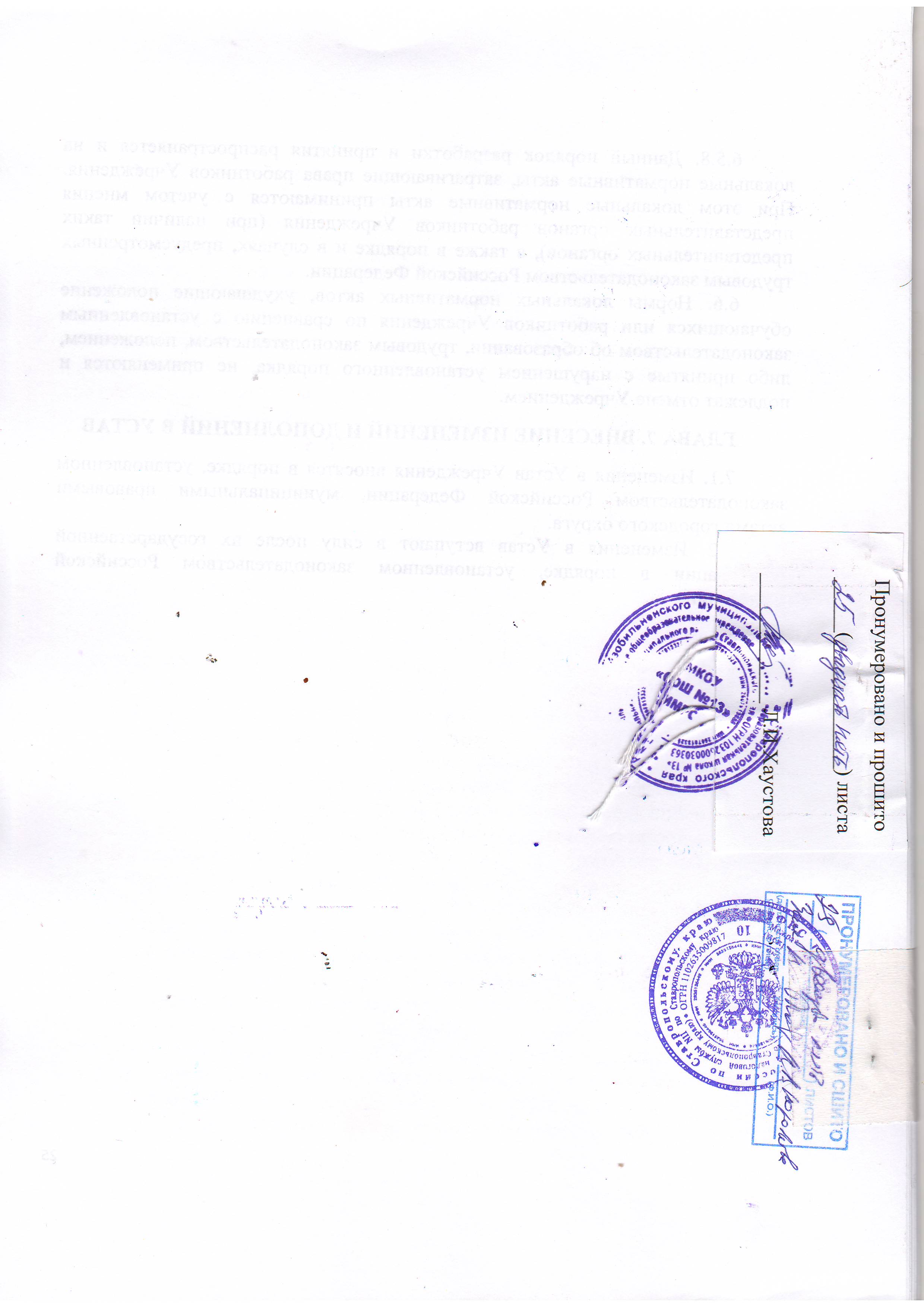 УТВЕРЖДЕН: Постановлением администрации Изобильненского городского округа Ставропольского краяот «___»________ 2018 года №_____Глава Изобильненского городского округа Ставропольского края_______________           В.И.КозловУТВЕРЖДЕН: Приказом отдела образования администрации Изобильненского городского округа Ставропольского краяот «___»________ 2018 года №_____Начальникотдела _____________Г.В.МартиросянСОГЛАСОВАН: Распоряжением отдела имущественных и земельных отношений администрации Изобильненского городского округа Ставропольского краяот «___»________ 2018 года №_____Начальникотдела _______________        С.В.Гурьянова